КАРТА ДИСТАНЦИОННОГО ЗАНЯТИЯДата: 28.04.2020Класс: 1Предмет: математикаУчитель: Серебрякова Е.Ю.Адрес обратной связи: zene44ka1@rambler.ru.Инструкция для учащегося.Задания по математике выполняем в тонкую тетрадь и в рабочую.План-конспект учебного занятия:Тема: Дециметр. Цель:  учить измерять длины отрезков; повторить нумерацию; умение решать примеры и задачи изученных видов.План занятия.Устный счет.  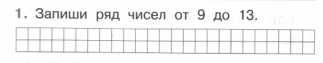 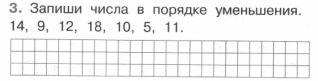 Актуализация знаний.Сегодня на уроке мы продолжим знакомство с дециметром - единицей измерения длины.Вспомним! 1 дм = 10 смОсновная частьУчебник стр. 66 №1 (устно). Например, 1 дм 2 см = 12 см, так как 1 дм = 10 смВ тонкую тетрадь  решить задачу на выбор на стр. 68 № 2, 3, 4; схематический чертеж в тетрадь переносить не надо.РТ стр. 68 № 4, 52.4 Задание: учебник стр. 66 № 5 (устно).